December 2023Dear Parent/CarerYEAR 11 LEAVERS’ PROM 2024I am sure that you are aware that it has become the custom at  to celebrate the end of term in Year 11 with a Prom. This has been arranged for Thursday 4th July 2024 at The Ingestre Suite, Staffordshire County Showground from 7.00 pm to 11.00 pm with arrivals between 6.30 pm and 7.30 pm.To ensure that the evening is a success we are asking for your support with the following conditions:Permission to attend is dependent upon good behaviour throughout the academic year.  Any student falling below the expected standard of behaviour will be unable to attend the event.  In addition, students must clear any monies owing to the school and complete all documentation related to Year 11.  At this point, students will be able to collect tickets on a specific date.Students are asked to dress as for a special occasion and behave in an appropriate manner. Any student who is suspected of consuming alcohol before or during the event, who contravenes the non-smoking policy or who behaves in such a way as to spoil the evening for others, will be required to return home under the direct supervision of a parent. (You are asked to provide a contact number for this purpose.)Entry to the Prom is by ticket only - The ticket price is £42.00 which includes hire of the venue, disco, food, decorations, awards and photographer and security. This amount will be available to pay via Parent Pay, please note that all payments, without exception, are due by, Friday 9th February 2024.We look forward to a successful and enjoyable evening and thank you for your support.Yours sincerely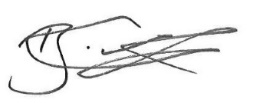 MISS B HUMPHREYS HEAD OF HOUSE -------------------------------------------------------------------------------------------------- YEAR 11 PROM – THURSDAY 4th JULY 2024Name of Student:   _______________________________________________	                TG:  _____________I give permission for my son/daughter to attend the Year 11 Prom and can confirm that I have paid £42.00 in full via my parent pay account.Signed:		     _______________________________________________          (Person with Parental Responsibility) Print Name:            _______________________________________________            Date:  _________________Contact Number (Evening) Tel: _____________________________________Please return this slip and make full payment via your Parent Pay account by Friday 9th February 2024